
n2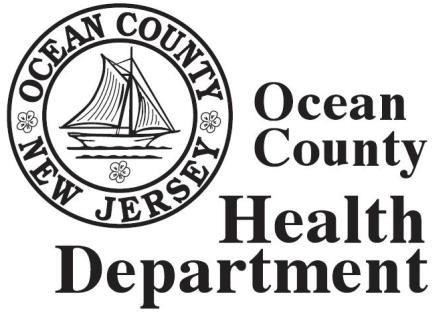 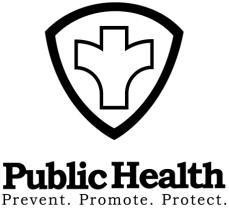 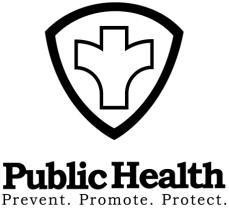 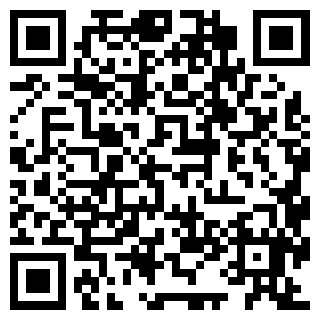 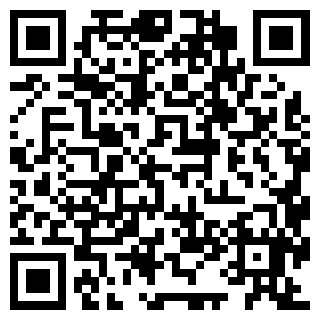 